National Training Masters | Enrolment Form 2021 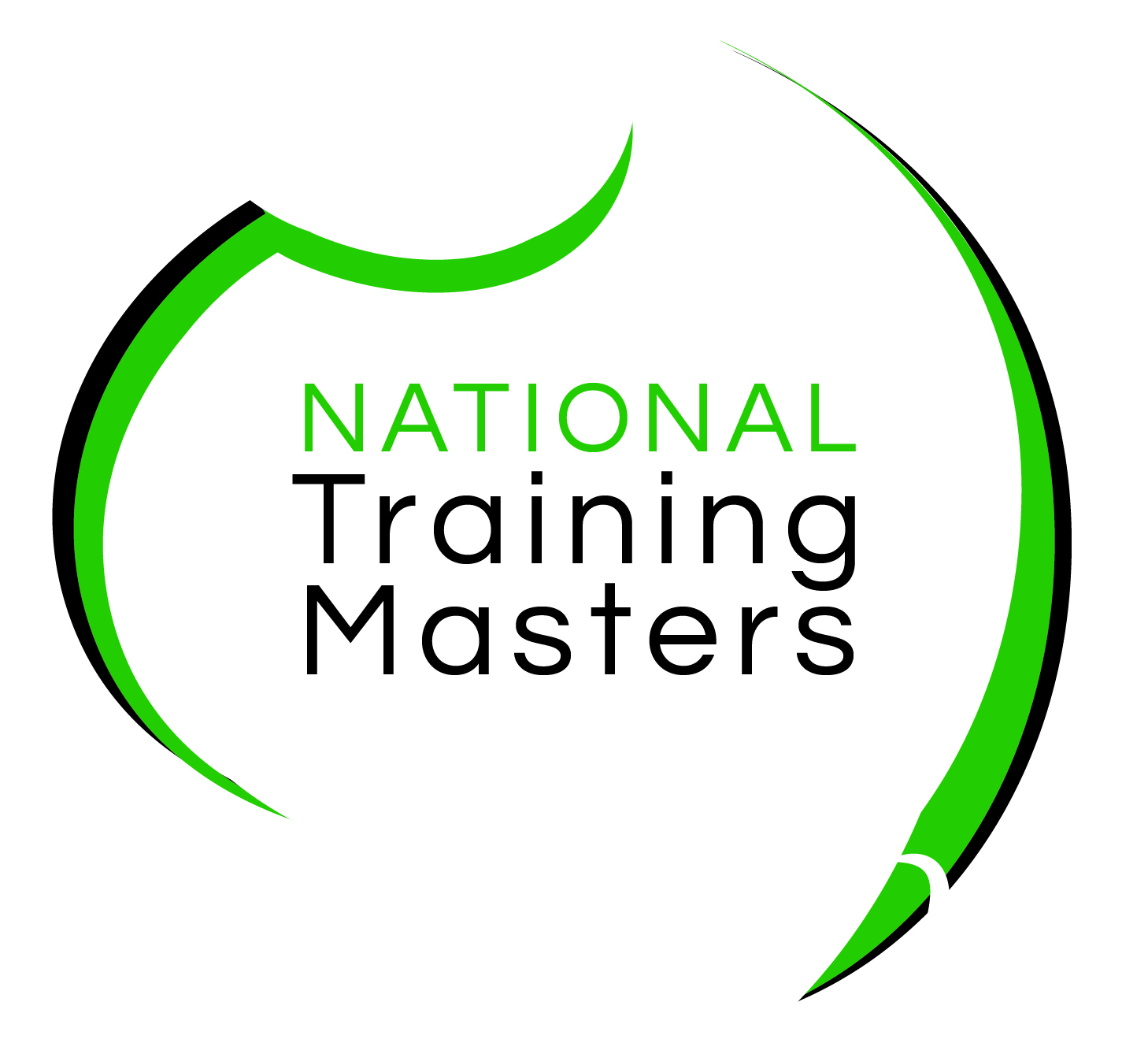 SECTION 1 – STUDENT DETAILS		Sections marked with * must be completedPlease PRINT clearly as this is how it will appear on your certificate. Please ensure that your details match with those of your Unique Student Identifier (USI). You must have a USI before you enrol, if you do not have one, visit:  www.usi.gov.au to obtain your USI. Use the check boxes to indicate your responses (). * PLEASE READ THE PRIVACY NOTICE AND STUDENT DECLARATION AND SIGN SECTION 7 - ACKNOWLEDGEMENTNational Training Masters 
Privacy Notice and Student Declaration Before signing the enrolment form, take the time to read the terms and conditions of your enrolment contained in this declaration. Ensure you have read the Learner Handbook, containing a summary of all our policies and procedures.Privacy NoteUnder the Data Provision Requirements 2012, National Training Masters is required to collect personal information about you and to disclose that personal information to the National Centre for Vocational Education Research Ltd (NCVER).Your personal information (including the personal information contained on this enrolment form and your training activity data) may be used or disclosed by National Training Masters for statistical, regulatory and research purposes. National Training Masters may disclose your personal information for these purposes to third parties, including:School – if you are a secondary student undertaking VET, including a school-based apprenticeship or traineeship;Employer – if you are enrolled in training paid by your employer; Commonwealth and State or Territory government departments and authorised agencies;NCVEROrganisations conducting student surveys; andResearchers.Personal information disclosed to NCVER may be used or disclosed for the following purposes:Issuing statements of attainment or qualification, and populating authenticated VET transcripts;facilitating statistics and research relating to education, including surveys;understanding how the VET market operates, for policy, workforce planning and consumer information; andadministering VET, including programme administration, regulation, monitoring and evaluation.You may receive an NCVER student survey which may be administered by an NCVER employee, agent or third-party contractor. You may opt out of the survey at the time of being contacted. NCVER will collect, hold, use and disclose your personal information in accordance with the Privacy Act 1988 (Cth), the VET Data Policy and all NCVER policies and protocols (including those published on NCVER’s website at www.ncver.edu.au).SECTION 6 – ACKNOWLEDGEMENTSECTION 7 – RECOGNITION OF PRIOR LEARNING (RPL)*Title *Title *Title *Title *Title *First Name *First Name *First Name *First Name *First Name *First Name * Surname * Surname * Surname * Surname * Gender* Gender*DOB       *DOB       DayMonthYear* Email address* Email address* Email address*Phone no*Phone no*Phone no*Phone no*Residential address -  Street number and name*Residential address -  Street number and name*Residential address -  Street number and name*Residential address -  Street number and name*Residential address -  Street number and name*Residential address -  Street number and name*Residential address -  Street number and name*Residential address -  Street number and name*Residential address -  Street number and name*Residential address -  Street number and name*Residential address -  Street number and name*Residential address -  Street number and name*Residential address -  Street number and name*Residential address -  Street number and name*Residential address -  Street number and name*Suburb*Postcode *State*State*State*Identification (You must provide details for BOTH the forms of identity below):Please ensure the name that is written in ‘Contact Details’ above is exactly the same as written in the document you provide.a.	Australian Drivers Licence:  State ...   Licence Number ..b.	Medicare Card: 		    Card Number..   Individual reference   ...                Please select card colour:      ☐ Green           Expiry date ...................(MM/YYYY)                                               ☐ Yellow    ☐ Blue              Expiry date....................(DD/MM/YYYY)Please include a copy of your identification. This may be a photo or PDF copy of your Driver’s Licence and Medicare card to admin@ntm.edu.au  Identification documentation is required to verify your residency in NSW and your citizenship, permanent residency, New Zealand citizenship or refugee status within Australia.*Unique Student Identifier:From 1 January 2015, National Training Masters can be prevented from issuing you with a nationally recognised VET qualification or statement of attainment when you complete your course if you do not have a Unique Student Identifier (USI). If you have not yet obtained a USI you can apply for it directly at www.usi.gov.au on a computer or mobile device. It is MANDATORY that you supply us your USI.Enter your USI here: *Identification (You must provide details for BOTH the forms of identity below):Please ensure the name that is written in ‘Contact Details’ above is exactly the same as written in the document you provide.a.	Australian Drivers Licence:  State ...   Licence Number ..b.	Medicare Card: 		    Card Number..   Individual reference   ...                Please select card colour:      ☐ Green           Expiry date ...................(MM/YYYY)                                               ☐ Yellow    ☐ Blue              Expiry date....................(DD/MM/YYYY)Please include a copy of your identification. This may be a photo or PDF copy of your Driver’s Licence and Medicare card to admin@ntm.edu.au  Identification documentation is required to verify your residency in NSW and your citizenship, permanent residency, New Zealand citizenship or refugee status within Australia.*Unique Student Identifier:From 1 January 2015, National Training Masters can be prevented from issuing you with a nationally recognised VET qualification or statement of attainment when you complete your course if you do not have a Unique Student Identifier (USI). If you have not yet obtained a USI you can apply for it directly at www.usi.gov.au on a computer or mobile device. It is MANDATORY that you supply us your USI.Enter your USI here: *Identification (You must provide details for BOTH the forms of identity below):Please ensure the name that is written in ‘Contact Details’ above is exactly the same as written in the document you provide.a.	Australian Drivers Licence:  State ...   Licence Number ..b.	Medicare Card: 		    Card Number..   Individual reference   ...                Please select card colour:      ☐ Green           Expiry date ...................(MM/YYYY)                                               ☐ Yellow    ☐ Blue              Expiry date....................(DD/MM/YYYY)Please include a copy of your identification. This may be a photo or PDF copy of your Driver’s Licence and Medicare card to admin@ntm.edu.au  Identification documentation is required to verify your residency in NSW and your citizenship, permanent residency, New Zealand citizenship or refugee status within Australia.*Unique Student Identifier:From 1 January 2015, National Training Masters can be prevented from issuing you with a nationally recognised VET qualification or statement of attainment when you complete your course if you do not have a Unique Student Identifier (USI). If you have not yet obtained a USI you can apply for it directly at www.usi.gov.au on a computer or mobile device. It is MANDATORY that you supply us your USI.Enter your USI here: *Identification (You must provide details for BOTH the forms of identity below):Please ensure the name that is written in ‘Contact Details’ above is exactly the same as written in the document you provide.a.	Australian Drivers Licence:  State ...   Licence Number ..b.	Medicare Card: 		    Card Number..   Individual reference   ...                Please select card colour:      ☐ Green           Expiry date ...................(MM/YYYY)                                               ☐ Yellow    ☐ Blue              Expiry date....................(DD/MM/YYYY)Please include a copy of your identification. This may be a photo or PDF copy of your Driver’s Licence and Medicare card to admin@ntm.edu.au  Identification documentation is required to verify your residency in NSW and your citizenship, permanent residency, New Zealand citizenship or refugee status within Australia.*Unique Student Identifier:From 1 January 2015, National Training Masters can be prevented from issuing you with a nationally recognised VET qualification or statement of attainment when you complete your course if you do not have a Unique Student Identifier (USI). If you have not yet obtained a USI you can apply for it directly at www.usi.gov.au on a computer or mobile device. It is MANDATORY that you supply us your USI.Enter your USI here: *Identification (You must provide details for BOTH the forms of identity below):Please ensure the name that is written in ‘Contact Details’ above is exactly the same as written in the document you provide.a.	Australian Drivers Licence:  State ...   Licence Number ..b.	Medicare Card: 		    Card Number..   Individual reference   ...                Please select card colour:      ☐ Green           Expiry date ...................(MM/YYYY)                                               ☐ Yellow    ☐ Blue              Expiry date....................(DD/MM/YYYY)Please include a copy of your identification. This may be a photo or PDF copy of your Driver’s Licence and Medicare card to admin@ntm.edu.au  Identification documentation is required to verify your residency in NSW and your citizenship, permanent residency, New Zealand citizenship or refugee status within Australia.*Unique Student Identifier:From 1 January 2015, National Training Masters can be prevented from issuing you with a nationally recognised VET qualification or statement of attainment when you complete your course if you do not have a Unique Student Identifier (USI). If you have not yet obtained a USI you can apply for it directly at www.usi.gov.au on a computer or mobile device. It is MANDATORY that you supply us your USI.Enter your USI here: *Identification (You must provide details for BOTH the forms of identity below):Please ensure the name that is written in ‘Contact Details’ above is exactly the same as written in the document you provide.a.	Australian Drivers Licence:  State ...   Licence Number ..b.	Medicare Card: 		    Card Number..   Individual reference   ...                Please select card colour:      ☐ Green           Expiry date ...................(MM/YYYY)                                               ☐ Yellow    ☐ Blue              Expiry date....................(DD/MM/YYYY)Please include a copy of your identification. This may be a photo or PDF copy of your Driver’s Licence and Medicare card to admin@ntm.edu.au  Identification documentation is required to verify your residency in NSW and your citizenship, permanent residency, New Zealand citizenship or refugee status within Australia.*Unique Student Identifier:From 1 January 2015, National Training Masters can be prevented from issuing you with a nationally recognised VET qualification or statement of attainment when you complete your course if you do not have a Unique Student Identifier (USI). If you have not yet obtained a USI you can apply for it directly at www.usi.gov.au on a computer or mobile device. It is MANDATORY that you supply us your USI.Enter your USI here: *Identification (You must provide details for BOTH the forms of identity below):Please ensure the name that is written in ‘Contact Details’ above is exactly the same as written in the document you provide.a.	Australian Drivers Licence:  State ...   Licence Number ..b.	Medicare Card: 		    Card Number..   Individual reference   ...                Please select card colour:      ☐ Green           Expiry date ...................(MM/YYYY)                                               ☐ Yellow    ☐ Blue              Expiry date....................(DD/MM/YYYY)Please include a copy of your identification. This may be a photo or PDF copy of your Driver’s Licence and Medicare card to admin@ntm.edu.au  Identification documentation is required to verify your residency in NSW and your citizenship, permanent residency, New Zealand citizenship or refugee status within Australia.*Unique Student Identifier:From 1 January 2015, National Training Masters can be prevented from issuing you with a nationally recognised VET qualification or statement of attainment when you complete your course if you do not have a Unique Student Identifier (USI). If you have not yet obtained a USI you can apply for it directly at www.usi.gov.au on a computer or mobile device. It is MANDATORY that you supply us your USI.Enter your USI here: *Identification (You must provide details for BOTH the forms of identity below):Please ensure the name that is written in ‘Contact Details’ above is exactly the same as written in the document you provide.a.	Australian Drivers Licence:  State ...   Licence Number ..b.	Medicare Card: 		    Card Number..   Individual reference   ...                Please select card colour:      ☐ Green           Expiry date ...................(MM/YYYY)                                               ☐ Yellow    ☐ Blue              Expiry date....................(DD/MM/YYYY)Please include a copy of your identification. This may be a photo or PDF copy of your Driver’s Licence and Medicare card to admin@ntm.edu.au  Identification documentation is required to verify your residency in NSW and your citizenship, permanent residency, New Zealand citizenship or refugee status within Australia.*Unique Student Identifier:From 1 January 2015, National Training Masters can be prevented from issuing you with a nationally recognised VET qualification or statement of attainment when you complete your course if you do not have a Unique Student Identifier (USI). If you have not yet obtained a USI you can apply for it directly at www.usi.gov.au on a computer or mobile device. It is MANDATORY that you supply us your USI.Enter your USI here: *Identification (You must provide details for BOTH the forms of identity below):Please ensure the name that is written in ‘Contact Details’ above is exactly the same as written in the document you provide.a.	Australian Drivers Licence:  State ...   Licence Number ..b.	Medicare Card: 		    Card Number..   Individual reference   ...                Please select card colour:      ☐ Green           Expiry date ...................(MM/YYYY)                                               ☐ Yellow    ☐ Blue              Expiry date....................(DD/MM/YYYY)Please include a copy of your identification. This may be a photo or PDF copy of your Driver’s Licence and Medicare card to admin@ntm.edu.au  Identification documentation is required to verify your residency in NSW and your citizenship, permanent residency, New Zealand citizenship or refugee status within Australia.*Unique Student Identifier:From 1 January 2015, National Training Masters can be prevented from issuing you with a nationally recognised VET qualification or statement of attainment when you complete your course if you do not have a Unique Student Identifier (USI). If you have not yet obtained a USI you can apply for it directly at www.usi.gov.au on a computer or mobile device. It is MANDATORY that you supply us your USI.Enter your USI here: *Identification (You must provide details for BOTH the forms of identity below):Please ensure the name that is written in ‘Contact Details’ above is exactly the same as written in the document you provide.a.	Australian Drivers Licence:  State ...   Licence Number ..b.	Medicare Card: 		    Card Number..   Individual reference   ...                Please select card colour:      ☐ Green           Expiry date ...................(MM/YYYY)                                               ☐ Yellow    ☐ Blue              Expiry date....................(DD/MM/YYYY)Please include a copy of your identification. This may be a photo or PDF copy of your Driver’s Licence and Medicare card to admin@ntm.edu.au  Identification documentation is required to verify your residency in NSW and your citizenship, permanent residency, New Zealand citizenship or refugee status within Australia.*Unique Student Identifier:From 1 January 2015, National Training Masters can be prevented from issuing you with a nationally recognised VET qualification or statement of attainment when you complete your course if you do not have a Unique Student Identifier (USI). If you have not yet obtained a USI you can apply for it directly at www.usi.gov.au on a computer or mobile device. It is MANDATORY that you supply us your USI.Enter your USI here: *Identification (You must provide details for BOTH the forms of identity below):Please ensure the name that is written in ‘Contact Details’ above is exactly the same as written in the document you provide.a.	Australian Drivers Licence:  State ...   Licence Number ..b.	Medicare Card: 		    Card Number..   Individual reference   ...                Please select card colour:      ☐ Green           Expiry date ...................(MM/YYYY)                                               ☐ Yellow    ☐ Blue              Expiry date....................(DD/MM/YYYY)Please include a copy of your identification. This may be a photo or PDF copy of your Driver’s Licence and Medicare card to admin@ntm.edu.au  Identification documentation is required to verify your residency in NSW and your citizenship, permanent residency, New Zealand citizenship or refugee status within Australia.*Unique Student Identifier:From 1 January 2015, National Training Masters can be prevented from issuing you with a nationally recognised VET qualification or statement of attainment when you complete your course if you do not have a Unique Student Identifier (USI). If you have not yet obtained a USI you can apply for it directly at www.usi.gov.au on a computer or mobile device. It is MANDATORY that you supply us your USI.Enter your USI here: *Identification (You must provide details for BOTH the forms of identity below):Please ensure the name that is written in ‘Contact Details’ above is exactly the same as written in the document you provide.a.	Australian Drivers Licence:  State ...   Licence Number ..b.	Medicare Card: 		    Card Number..   Individual reference   ...                Please select card colour:      ☐ Green           Expiry date ...................(MM/YYYY)                                               ☐ Yellow    ☐ Blue              Expiry date....................(DD/MM/YYYY)Please include a copy of your identification. This may be a photo or PDF copy of your Driver’s Licence and Medicare card to admin@ntm.edu.au  Identification documentation is required to verify your residency in NSW and your citizenship, permanent residency, New Zealand citizenship or refugee status within Australia.*Unique Student Identifier:From 1 January 2015, National Training Masters can be prevented from issuing you with a nationally recognised VET qualification or statement of attainment when you complete your course if you do not have a Unique Student Identifier (USI). If you have not yet obtained a USI you can apply for it directly at www.usi.gov.au on a computer or mobile device. It is MANDATORY that you supply us your USI.Enter your USI here: *Identification (You must provide details for BOTH the forms of identity below):Please ensure the name that is written in ‘Contact Details’ above is exactly the same as written in the document you provide.a.	Australian Drivers Licence:  State ...   Licence Number ..b.	Medicare Card: 		    Card Number..   Individual reference   ...                Please select card colour:      ☐ Green           Expiry date ...................(MM/YYYY)                                               ☐ Yellow    ☐ Blue              Expiry date....................(DD/MM/YYYY)Please include a copy of your identification. This may be a photo or PDF copy of your Driver’s Licence and Medicare card to admin@ntm.edu.au  Identification documentation is required to verify your residency in NSW and your citizenship, permanent residency, New Zealand citizenship or refugee status within Australia.*Unique Student Identifier:From 1 January 2015, National Training Masters can be prevented from issuing you with a nationally recognised VET qualification or statement of attainment when you complete your course if you do not have a Unique Student Identifier (USI). If you have not yet obtained a USI you can apply for it directly at www.usi.gov.au on a computer or mobile device. It is MANDATORY that you supply us your USI.Enter your USI here: *Identification (You must provide details for BOTH the forms of identity below):Please ensure the name that is written in ‘Contact Details’ above is exactly the same as written in the document you provide.a.	Australian Drivers Licence:  State ...   Licence Number ..b.	Medicare Card: 		    Card Number..   Individual reference   ...                Please select card colour:      ☐ Green           Expiry date ...................(MM/YYYY)                                               ☐ Yellow    ☐ Blue              Expiry date....................(DD/MM/YYYY)Please include a copy of your identification. This may be a photo or PDF copy of your Driver’s Licence and Medicare card to admin@ntm.edu.au  Identification documentation is required to verify your residency in NSW and your citizenship, permanent residency, New Zealand citizenship or refugee status within Australia.*Unique Student Identifier:From 1 January 2015, National Training Masters can be prevented from issuing you with a nationally recognised VET qualification or statement of attainment when you complete your course if you do not have a Unique Student Identifier (USI). If you have not yet obtained a USI you can apply for it directly at www.usi.gov.au on a computer or mobile device. It is MANDATORY that you supply us your USI.Enter your USI here: *Identification (You must provide details for BOTH the forms of identity below):Please ensure the name that is written in ‘Contact Details’ above is exactly the same as written in the document you provide.a.	Australian Drivers Licence:  State ...   Licence Number ..b.	Medicare Card: 		    Card Number..   Individual reference   ...                Please select card colour:      ☐ Green           Expiry date ...................(MM/YYYY)                                               ☐ Yellow    ☐ Blue              Expiry date....................(DD/MM/YYYY)Please include a copy of your identification. This may be a photo or PDF copy of your Driver’s Licence and Medicare card to admin@ntm.edu.au  Identification documentation is required to verify your residency in NSW and your citizenship, permanent residency, New Zealand citizenship or refugee status within Australia.*Unique Student Identifier:From 1 January 2015, National Training Masters can be prevented from issuing you with a nationally recognised VET qualification or statement of attainment when you complete your course if you do not have a Unique Student Identifier (USI). If you have not yet obtained a USI you can apply for it directly at www.usi.gov.au on a computer or mobile device. It is MANDATORY that you supply us your USI.Enter your USI here: SECTION 2 – EMPLOYMENT & CURRENT STUDYSECTION 2 – EMPLOYMENT & CURRENT STUDYSECTION 2 – EMPLOYMENT & CURRENT STUDYSECTION 2 – EMPLOYMENT & CURRENT STUDYSECTION 2 – EMPLOYMENT & CURRENT STUDYSECTION 2 – EMPLOYMENT & CURRENT STUDYSECTION 2 – EMPLOYMENT & CURRENT STUDYSECTION 2 – EMPLOYMENT & CURRENT STUDYSECTION 2 – EMPLOYMENT & CURRENT STUDYSECTION 2 – EMPLOYMENT & CURRENT STUDYSECTION 2 – EMPLOYMENT & CURRENT STUDYSECTION 2 – EMPLOYMENT & CURRENT STUDYSECTION 2 – EMPLOYMENT & CURRENT STUDYSECTION 2 – EMPLOYMENT & CURRENT STUDYSECTION 2 – EMPLOYMENT & CURRENT STUDY* Which of the following best describes your current employment and current study status? (select one only)  Full-time employee                                                                 Unemployed - seeking full-time employment  Part-time or casual employee                                               Unemployed - seeking part-time or casual work  Self-employed - not employing others                                Not employed - not seeking employment  Employer  Employed - unpaid worker in a family business* Which of the following best describes your current employment and current study status? (select one only)  Full-time employee                                                                 Unemployed - seeking full-time employment  Part-time or casual employee                                               Unemployed - seeking part-time or casual work  Self-employed - not employing others                                Not employed - not seeking employment  Employer  Employed - unpaid worker in a family business* Which of the following best describes your current employment and current study status? (select one only)  Full-time employee                                                                 Unemployed - seeking full-time employment  Part-time or casual employee                                               Unemployed - seeking part-time or casual work  Self-employed - not employing others                                Not employed - not seeking employment  Employer  Employed - unpaid worker in a family business* Which of the following best describes your current employment and current study status? (select one only)  Full-time employee                                                                 Unemployed - seeking full-time employment  Part-time or casual employee                                               Unemployed - seeking part-time or casual work  Self-employed - not employing others                                Not employed - not seeking employment  Employer  Employed - unpaid worker in a family business* Which of the following best describes your current employment and current study status? (select one only)  Full-time employee                                                                 Unemployed - seeking full-time employment  Part-time or casual employee                                               Unemployed - seeking part-time or casual work  Self-employed - not employing others                                Not employed - not seeking employment  Employer  Employed - unpaid worker in a family business* Which of the following best describes your current employment and current study status? (select one only)  Full-time employee                                                                 Unemployed - seeking full-time employment  Part-time or casual employee                                               Unemployed - seeking part-time or casual work  Self-employed - not employing others                                Not employed - not seeking employment  Employer  Employed - unpaid worker in a family business* Which of the following best describes your current employment and current study status? (select one only)  Full-time employee                                                                 Unemployed - seeking full-time employment  Part-time or casual employee                                               Unemployed - seeking part-time or casual work  Self-employed - not employing others                                Not employed - not seeking employment  Employer  Employed - unpaid worker in a family business* Which of the following best describes your current employment and current study status? (select one only)  Full-time employee                                                                 Unemployed - seeking full-time employment  Part-time or casual employee                                               Unemployed - seeking part-time or casual work  Self-employed - not employing others                                Not employed - not seeking employment  Employer  Employed - unpaid worker in a family business* Which of the following best describes your current employment and current study status? (select one only)  Full-time employee                                                                 Unemployed - seeking full-time employment  Part-time or casual employee                                               Unemployed - seeking part-time or casual work  Self-employed - not employing others                                Not employed - not seeking employment  Employer  Employed - unpaid worker in a family business* Which of the following best describes your current employment and current study status? (select one only)  Full-time employee                                                                 Unemployed - seeking full-time employment  Part-time or casual employee                                               Unemployed - seeking part-time or casual work  Self-employed - not employing others                                Not employed - not seeking employment  Employer  Employed - unpaid worker in a family business* Which of the following best describes your current employment and current study status? (select one only)  Full-time employee                                                                 Unemployed - seeking full-time employment  Part-time or casual employee                                               Unemployed - seeking part-time or casual work  Self-employed - not employing others                                Not employed - not seeking employment  Employer  Employed - unpaid worker in a family business* Which of the following best describes your current employment and current study status? (select one only)  Full-time employee                                                                 Unemployed - seeking full-time employment  Part-time or casual employee                                               Unemployed - seeking part-time or casual work  Self-employed - not employing others                                Not employed - not seeking employment  Employer  Employed - unpaid worker in a family business* Which of the following best describes your current employment and current study status? (select one only)  Full-time employee                                                                 Unemployed - seeking full-time employment  Part-time or casual employee                                               Unemployed - seeking part-time or casual work  Self-employed - not employing others                                Not employed - not seeking employment  Employer  Employed - unpaid worker in a family business* Which of the following best describes your current employment and current study status? (select one only)  Full-time employee                                                                 Unemployed - seeking full-time employment  Part-time or casual employee                                               Unemployed - seeking part-time or casual work  Self-employed - not employing others                                Not employed - not seeking employment  Employer  Employed - unpaid worker in a family business* Which of the following best describes your current employment and current study status? (select one only)  Full-time employee                                                                 Unemployed - seeking full-time employment  Part-time or casual employee                                               Unemployed - seeking part-time or casual work  Self-employed - not employing others                                Not employed - not seeking employment  Employer  Employed - unpaid worker in a family businessSECTION 3 - LANGUAGE AND CULTURESECTION 3 - LANGUAGE AND CULTURESECTION 3 - LANGUAGE AND CULTURESECTION 3 - LANGUAGE AND CULTURESECTION 3 - LANGUAGE AND CULTURESECTION 3 - LANGUAGE AND CULTURESECTION 3 - LANGUAGE AND CULTURESECTION 3 - LANGUAGE AND CULTURESECTION 3 - LANGUAGE AND CULTURESECTION 3 - LANGUAGE AND CULTURESECTION 3 - LANGUAGE AND CULTURESECTION 3 - LANGUAGE AND CULTURESECTION 3 - LANGUAGE AND CULTURESECTION 3 - LANGUAGE AND CULTURESECTION 3 - LANGUAGE AND CULTURE* In which country were you born?  Australia  Other (please specify which country):         …………………………………………………* Are you an Australian Citizen?  Yes  No* In which country were you born?  Australia  Other (please specify which country):         …………………………………………………* Are you an Australian Citizen?  Yes  No* In which country were you born?  Australia  Other (please specify which country):         …………………………………………………* Are you an Australian Citizen?  Yes  No* In which country were you born?  Australia  Other (please specify which country):         …………………………………………………* Are you an Australian Citizen?  Yes  No* In which country were you born?  Australia  Other (please specify which country):         …………………………………………………* Are you an Australian Citizen?  Yes  No* In which country were you born?  Australia  Other (please specify which country):         …………………………………………………* Are you an Australian Citizen?  Yes  No* In which country were you born?  Australia  Other (please specify which country):         …………………………………………………* Are you an Australian Citizen?  Yes  No* In which country were you born?  Australia  Other (please specify which country):         …………………………………………………* Are you an Australian Citizen?  Yes  No * Do you speak a language other than English at home?  No  Yes (please specify which language):   ……………………………..   If you ticked ‘Yes’* How well do you speak English?  Very well  Well  Not well         * Do you speak a language other than English at home?  No  Yes (please specify which language):   ……………………………..   If you ticked ‘Yes’* How well do you speak English?  Very well  Well  Not well         * Do you speak a language other than English at home?  No  Yes (please specify which language):   ……………………………..   If you ticked ‘Yes’* How well do you speak English?  Very well  Well  Not well         * Do you speak a language other than English at home?  No  Yes (please specify which language):   ……………………………..   If you ticked ‘Yes’* How well do you speak English?  Very well  Well  Not well         * Do you speak a language other than English at home?  No  Yes (please specify which language):   ……………………………..   If you ticked ‘Yes’* How well do you speak English?  Very well  Well  Not well         * Do you speak a language other than English at home?  No  Yes (please specify which language):   ……………………………..   If you ticked ‘Yes’* How well do you speak English?  Very well  Well  Not well         * Do you speak a language other than English at home?  No  Yes (please specify which language):   ……………………………..   If you ticked ‘Yes’* How well do you speak English?  Very well  Well  Not well        * Are you of Aboriginal or Torres Strait Islander origin?  No  Yes, Aboriginal  Yes, Torres Strait Islander* Are you of Aboriginal or Torres Strait Islander origin?  No  Yes, Aboriginal  Yes, Torres Strait Islander* Are you of Aboriginal or Torres Strait Islander origin?  No  Yes, Aboriginal  Yes, Torres Strait Islander* Are you of Aboriginal or Torres Strait Islander origin?  No  Yes, Aboriginal  Yes, Torres Strait Islander* Are you of Aboriginal or Torres Strait Islander origin?  No  Yes, Aboriginal  Yes, Torres Strait Islander* Are you of Aboriginal or Torres Strait Islander origin?  No  Yes, Aboriginal  Yes, Torres Strait Islander* Are you of Aboriginal or Torres Strait Islander origin?  No  Yes, Aboriginal  Yes, Torres Strait Islander* Are you of Aboriginal or Torres Strait Islander origin?  No  Yes, Aboriginal  Yes, Torres Strait Islander* Are you of Aboriginal or Torres Strait Islander origin?  No  Yes, Aboriginal  Yes, Torres Strait Islander* Are you of Aboriginal or Torres Strait Islander origin?  No  Yes, Aboriginal  Yes, Torres Strait Islander* Are you of Aboriginal or Torres Strait Islander origin?  No  Yes, Aboriginal  Yes, Torres Strait Islander* Are you of Aboriginal or Torres Strait Islander origin?  No  Yes, Aboriginal  Yes, Torres Strait Islander* Are you of Aboriginal or Torres Strait Islander origin?  No  Yes, Aboriginal  Yes, Torres Strait Islander* Are you of Aboriginal or Torres Strait Islander origin?  No  Yes, Aboriginal  Yes, Torres Strait Islander* Are you of Aboriginal or Torres Strait Islander origin?  No  Yes, Aboriginal  Yes, Torres Strait Islander* What is the highest level of schooling you have completed?  Year 12 or equivalent  Year 11 or equivalent  Year 10 or equivalent  Year 9 or equivalent  Year 8 or below  I am still attending school* What is the highest level of schooling you have completed?  Year 12 or equivalent  Year 11 or equivalent  Year 10 or equivalent  Year 9 or equivalent  Year 8 or below  I am still attending school* What is the highest level of schooling you have completed?  Year 12 or equivalent  Year 11 or equivalent  Year 10 or equivalent  Year 9 or equivalent  Year 8 or below  I am still attending school* What is the highest level of schooling you have completed?  Year 12 or equivalent  Year 11 or equivalent  Year 10 or equivalent  Year 9 or equivalent  Year 8 or below  I am still attending school* What is the highest level of schooling you have completed?  Year 12 or equivalent  Year 11 or equivalent  Year 10 or equivalent  Year 9 or equivalent  Year 8 or below  I am still attending school* What is the highest level of schooling you have completed?  Year 12 or equivalent  Year 11 or equivalent  Year 10 or equivalent  Year 9 or equivalent  Year 8 or below  I am still attending school* What is the highest level of schooling you have completed?  Year 12 or equivalent  Year 11 or equivalent  Year 10 or equivalent  Year 9 or equivalent  Year 8 or below  I am still attending school* What is the highest level of schooling you have completed?  Year 12 or equivalent  Year 11 or equivalent  Year 10 or equivalent  Year 9 or equivalent  Year 8 or below  I am still attending school* Have you completed any of the following qualifications:  No  Yes (please tick any applicable boxes)	 Bachelor degree or higher	 Advanced diploma or Associate degree	 Diploma or Associate diploma	 Certificate IV or Advanced certificate/technician  	 Certificate III or trade certificate	 Certificate II	 Certificate 1* Have you completed any of the following qualifications:  No  Yes (please tick any applicable boxes)	 Bachelor degree or higher	 Advanced diploma or Associate degree	 Diploma or Associate diploma	 Certificate IV or Advanced certificate/technician  	 Certificate III or trade certificate	 Certificate II	 Certificate 1* Have you completed any of the following qualifications:  No  Yes (please tick any applicable boxes)	 Bachelor degree or higher	 Advanced diploma or Associate degree	 Diploma or Associate diploma	 Certificate IV or Advanced certificate/technician  	 Certificate III or trade certificate	 Certificate II	 Certificate 1* Have you completed any of the following qualifications:  No  Yes (please tick any applicable boxes)	 Bachelor degree or higher	 Advanced diploma or Associate degree	 Diploma or Associate diploma	 Certificate IV or Advanced certificate/technician  	 Certificate III or trade certificate	 Certificate II	 Certificate 1* Have you completed any of the following qualifications:  No  Yes (please tick any applicable boxes)	 Bachelor degree or higher	 Advanced diploma or Associate degree	 Diploma or Associate diploma	 Certificate IV or Advanced certificate/technician  	 Certificate III or trade certificate	 Certificate II	 Certificate 1* Have you completed any of the following qualifications:  No  Yes (please tick any applicable boxes)	 Bachelor degree or higher	 Advanced diploma or Associate degree	 Diploma or Associate diploma	 Certificate IV or Advanced certificate/technician  	 Certificate III or trade certificate	 Certificate II	 Certificate 1* Have you completed any of the following qualifications:  No  Yes (please tick any applicable boxes)	 Bachelor degree or higher	 Advanced diploma or Associate degree	 Diploma or Associate diploma	 Certificate IV or Advanced certificate/technician  	 Certificate III or trade certificate	 Certificate II	 Certificate 1SECTION 4 - DISABILITYSECTION 4 - DISABILITYSECTION 4 - DISABILITYSECTION 4 - DISABILITYSECTION 4 - DISABILITYSECTION 4 - DISABILITYSECTION 4 - DISABILITYSECTION 4 - DISABILITYSECTION 4 - DISABILITYSECTION 4 - DISABILITYSECTION 4 - DISABILITYSECTION 4 - DISABILITYSECTION 4 - DISABILITYSECTION 4 - DISABILITYSECTION 4 - DISABILITY* Do you consider that you have a disability?  No (continue to Section 6)  YesIf you selected YES, do you require extra support with your study?  No  Yes (please indicate type of support)* Do you consider that you have a disability?  No (continue to Section 6)  YesIf you selected YES, do you require extra support with your study?  No  Yes (please indicate type of support)* Do you consider that you have a disability?  No (continue to Section 6)  YesIf you selected YES, do you require extra support with your study?  No  Yes (please indicate type of support)* Do you consider that you have a disability?  No (continue to Section 6)  YesIf you selected YES, do you require extra support with your study?  No  Yes (please indicate type of support)* Do you consider that you have a disability?  No (continue to Section 6)  YesIf you selected YES, do you require extra support with your study?  No  Yes (please indicate type of support)* Do you consider that you have a disability?  No (continue to Section 6)  YesIf you selected YES, do you require extra support with your study?  No  Yes (please indicate type of support)* Do you consider that you have a disability?  No (continue to Section 6)  YesIf you selected YES, do you require extra support with your study?  No  Yes (please indicate type of support)* Do you consider that you have a disability?  No (continue to Section 6)  YesIf you selected YES, do you require extra support with your study?  No  Yes (please indicate type of support)* If you selected yes, please indicate which area?  Hearing/deaf   Physical  Intellectual  Learning  Mental health  Acquired brain injury  Vision  Medical condition, including chronic health conditions   Other: * If you selected yes, please indicate which area?  Hearing/deaf   Physical  Intellectual  Learning  Mental health  Acquired brain injury  Vision  Medical condition, including chronic health conditions   Other: * If you selected yes, please indicate which area?  Hearing/deaf   Physical  Intellectual  Learning  Mental health  Acquired brain injury  Vision  Medical condition, including chronic health conditions   Other: * If you selected yes, please indicate which area?  Hearing/deaf   Physical  Intellectual  Learning  Mental health  Acquired brain injury  Vision  Medical condition, including chronic health conditions   Other: * If you selected yes, please indicate which area?  Hearing/deaf   Physical  Intellectual  Learning  Mental health  Acquired brain injury  Vision  Medical condition, including chronic health conditions   Other: * If you selected yes, please indicate which area?  Hearing/deaf   Physical  Intellectual  Learning  Mental health  Acquired brain injury  Vision  Medical condition, including chronic health conditions   Other: * If you selected yes, please indicate which area?  Hearing/deaf   Physical  Intellectual  Learning  Mental health  Acquired brain injury  Vision  Medical condition, including chronic health conditions   Other: SECTION 5 - REASON FOR STUDYSECTION 5 - REASON FOR STUDYSECTION 5 - REASON FOR STUDYSECTION 5 - REASON FOR STUDYSECTION 5 - REASON FOR STUDYSECTION 5 - REASON FOR STUDYSECTION 5 - REASON FOR STUDYSECTION 5 - REASON FOR STUDYSECTION 5 - REASON FOR STUDYSECTION 5 - REASON FOR STUDYSECTION 5 - REASON FOR STUDYSECTION 5 - REASON FOR STUDYSECTION 5 - REASON FOR STUDYSECTION 5 - REASON FOR STUDYSECTION 5 - REASON FOR STUDY*  Which of the following best describes your main reason for studying this course (select one only)  To get a job  To develop my existing business  To start my own business  To try a different career  To get a better job or promotion*  Which of the following best describes your main reason for studying this course (select one only)  To get a job  To develop my existing business  To start my own business  To try a different career  To get a better job or promotion*  Which of the following best describes your main reason for studying this course (select one only)  To get a job  To develop my existing business  To start my own business  To try a different career  To get a better job or promotion*  Which of the following best describes your main reason for studying this course (select one only)  To get a job  To develop my existing business  To start my own business  To try a different career  To get a better job or promotion*  Which of the following best describes your main reason for studying this course (select one only)  To get a job  To develop my existing business  To start my own business  To try a different career  To get a better job or promotion*  Which of the following best describes your main reason for studying this course (select one only)  To get a job  To develop my existing business  To start my own business  To try a different career  To get a better job or promotion  It was a requirement of my job  I wanted extra skills for my job  To get into another course of study  For personal interest or self-development  To get skills for community/voluntary work  Other (please explain)       ………………………………………………………………….    It was a requirement of my job  I wanted extra skills for my job  To get into another course of study  For personal interest or self-development  To get skills for community/voluntary work  Other (please explain)       ………………………………………………………………….    It was a requirement of my job  I wanted extra skills for my job  To get into another course of study  For personal interest or self-development  To get skills for community/voluntary work  Other (please explain)       ………………………………………………………………….    It was a requirement of my job  I wanted extra skills for my job  To get into another course of study  For personal interest or self-development  To get skills for community/voluntary work  Other (please explain)       ………………………………………………………………….    It was a requirement of my job  I wanted extra skills for my job  To get into another course of study  For personal interest or self-development  To get skills for community/voluntary work  Other (please explain)       ………………………………………………………………….    It was a requirement of my job  I wanted extra skills for my job  To get into another course of study  For personal interest or self-development  To get skills for community/voluntary work  Other (please explain)       ………………………………………………………………….    It was a requirement of my job  I wanted extra skills for my job  To get into another course of study  For personal interest or self-development  To get skills for community/voluntary work  Other (please explain)       ………………………………………………………………….    It was a requirement of my job  I wanted extra skills for my job  To get into another course of study  For personal interest or self-development  To get skills for community/voluntary work  Other (please explain)       ………………………………………………………………….    It was a requirement of my job  I wanted extra skills for my job  To get into another course of study  For personal interest or self-development  To get skills for community/voluntary work  Other (please explain)       ………………………………………………………………….  